KLAUZULA INFORMACYJNAZgodnie z art.13ust.1i2 ogólnego rozporządzenia o ochronie danych osobowych (RODO) z dnia 27 kwietnia 2016r. informujemy, iż:1. Administratorem Pani/Pana danych osobowych jest  Centrum Szkolenia Zawodowego z siedzibą w Krapkowicach, ul. Opolska 75, 47-300.2. Inspektorem ochrony danych w Centrum Szkolenia Zawodowego w Krapkowicach jest Pan Mariusz Majewski, mmajewski@csz.com.pl3. Posiada Pani/Pan prawo dostępu do treści swoich danych oraz prawo ich sprostowania, usunięcia, ograniczenia przetwarzania, prawo wniesienia sprzeciwu, prawo cofnięcia zgody w dowolnym momencie bez wpływu na zgodność z prawem przetwarzania, którego dokonano na podstawie zgody przed jej cofnięciem;4. Dane udostępnione przez Panią/Pana nie będą podlegały profilowaniu.5. Dane osobowe będą przetwarzane w celu realizacji kursu, ewaluacji, kontroli, monitoringu i sprawozdawczości usług szkoleniowych realizowanych przez Centrum Szkolenia Zawodowego6. podanie danych jest dobrowolne, aczkolwiek odmowa ich podania jest równoznaczna z brakiem możliwości udziału w kursie………………………………….                                                                                            …………………………………………
                 data                                                                                                                     czytelny podpisRegulamin uczestnictwa w kursach/ szkoleniach i egzaminach:  Wyrażam zgodę na przetwarzanie moich danych osobowych przez administratora danych Centrum Szkolenia        Zawodowego z siedzibą w Krapkowicach ul. Opolska 75, numer KRS 0000180120 w celu stworzenia dokumentacji szkolenia  (wymóg ustawowy). 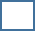  Wyrażam zgodę na przetwarzanie moich danych osobowych przez administratora danych Centrum Szkolenia  Zawodowego   z siedzibą w Krapkowicach ul. Opolska 75, numer KRS 0000180120 w celu marketingowych Wyrażam zgodę na wykorzystanie mojego wizerunku w ramach uczestnictwa w szkoleniu przeprowadzanym przez Centrum Szkolenia Zawodowego, w tym na obrót egzemplarzami, na których utrwalono ten wizerunek, oraz na zwielokrotnianie wizerunku wszelkimi dostępnymi aktualnie technikami i metodami, rozpowszechnianie oraz publikowanie, także wraz z wizerunkami innych osób utrwalonymi w ramach realizacji szkolenia, materiałach służących popularyzacji działań w zakresie edukacji CSZ poprzez rozpowszechnianie wizerunku w: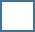 mediach elektronicznych, w szczególności na stronach internetowych oraz mediach społecznościowych 
(w tym Facebook); prasie;broszurach, ulotkach, gazetkach itp.Oświadczam, że wykorzystanie wizerunku zgodnie z niniejszą Zgodą nie narusza niczyich dóbr osobistych ani innych praw.Oświadczam, że zostałem poinformowany o obowiązku posiadania odzieży roboczej i obuwia ochronnego, na czas trwania zajęć praktycznych                                                                                                                                                                                                                                                                                         ……………………………………………………..
                                                                                                                                                           data i podpisFORMULARZ ZGŁOSZENIA NA KURS/SZKOLENIE
(Proszę wypełnić DRUKOWANYMI LITERAMI)FORMULARZ ZGŁOSZENIA NA KURS/SZKOLENIE
(Proszę wypełnić DRUKOWANYMI LITERAMI)Nazwa szkoleniaTermin i miejsceszkoleniaCena Imię i nazwisko uczestnika szkoleniaAdres zamieszkania:ulica, nr domu, kod pocztowy, miejscowośćData urodzeniaMiejsce urodzeniaPESELTel. kontaktowyAdres mailowyDane  do faktury (jeżeli dotyczy)Dane  do faktury (jeżeli dotyczy)